ДНЕВНИК ПРАКТИЧЕСКОЙ ПОДГОТОВКИ ОРДИНАТОРАФ.И.О. ______________________________________________________________________Специальность:31.08.32 ДерматовенерологияГод обучения: 1 год / 2 год База практики: _______________________________________________________________(название медицинской организации)Руководитель практики НИИ МПС: _________________________________________(Ф.И.О., должность, звание) Начало ординатуры 							Окончание ординатуры«01» сентября 20       г.						«31» августа 20           г.Красноярск Дневник предназначен для контроля практической деятельности ординатора на клинических базах и составлен согласно учебному плану и в соответствии с федеральными государственными образовательными стандартами.Правила ведения дневникаДневник ординатора является документом, определяющим объём выполненной практической работы и заполняется на основании фактически выполненной работы.Дневник заполняется согласно индивидуальному графику практической подготовки ординатора. Дневник подписывается руководителем (заведующим) на базе прохождения практики и заверяется печатью организации.В дневнике обязательно фиксируются: выполненные манипуляции, изученная литература, посещенные конференции, дежурства, санитарно-просветительская работа и др.Итоговым результатом освоения цикла практической подготовки является заполненная история болезни (тематический больной). История болезни сдается для оценивания руководителю практической подготовки НИИ МПС. Выставляется оценка и подпись руководителя практики по институту. После каждого цикла практической подготовки ординатор обязан получить характеристику, подписанную руководителем (заведующим) на базе прохождения практики и заверенную печатью организации.Дневник является обязательным документом для представления комиссии при сдаче ГИА.РАБОТА НА БАЗЕ ПРАКТИЧЕСКОЙ ПОДГОТОВКИНазвание цикла______________________________________________________________ (согласно графику практической подготовки)База практики: ______________________________________________________________(название медицинской организации)Отделение:__________________________________________________________________Сроки прохождения__________________________________________________________(согласно графику практической подготовки)Руководитель/заведующий отделением _______________________________________							(Ф.И.О.)Перечень курируемых пациентовВ таблицу вносим всех пациентов с которыми вы работали, Фамилию Имя Отчество указываем аббревиатурой ( Петрова Ангелина Юрьевна – П.А.Ю.). Профессиональный стандарт "Врач-дерматовенеролог" приказ № 142н от 14 марта 2018 г. Профиль "дерматовенерология" в амбулаторных условиях.Необходимо знать: Порядки оказания медицинской помощи по профилю "дерматовенерология", а также "урология", "андрология", "акушерство и гинекология" и "онкология".Клинические рекомендации (протоколы лечения) по оказанию медицинской помощи по профилю "дерматовенерология", а также "урология", "андрология", "акушерство и гинекология" и "онкология".Стандарты первичной специализированной медико-санитарной помощи, специализированной, в том числе высокотехнологичной, медицинской помощи по профилю "дерматовенерология".Перечень практических умений и навыков по специальности (уровень выполнения):I	–	теоретически ориентируется по данному вопросу.II	–	может использовать приобретенные навыки под руководством специалиста.III	–	может самостоятельно применять приобретенные навыки.Профессиональный стандарт "Врач-дерматовенеролог" приказ № 142н от 14 марта 2018 г. Профиль "дерматовенерология" в стационарных условиях.Необходимо знать: Порядки оказания медицинской помощи по профилю "дерматовенерология", а также "урология", "андрология", "акушерство и гинекология" и "онкология".Клинические рекомендации (протоколы лечения) по оказанию медицинской помощи по профилю "дерматовенерология", а также "урология", "андрология", "акушерство и гинекология" и "онкология".Стандарты первичной специализированной медико-санитарной помощи, специализированной, в том числе высокотехнологичной, медицинской помощи по профилю "дерматовенерология".Перечень практических умений и навыков по специальности (уровень выполнения):I	–	теоретически ориентируется по данному вопросу.II	–	может использовать приобретенные навыки под руководством специалиста.III	–	может самостоятельно применять приобретенные навыки.С врачами обсуждены манипуляции:Конференции, научные общества, симпозиумы, клинические разборы, семинары, посещенные в течение циклаЗаведующий отделением Ф.И.О.____________ /________________ (подпись)Печать организации НАУЧНО-ИССЛЕДОВАТЕЛЬСКИЙ ИНСТИТУТ МЕДИЦИНСКИХ ПРОБЛЕМ СЕВЕРАФедерального государственного бюджетного научного учреждения«Федеральный исследовательский центр «Красноярский научный центр Сибирского отделения Российской академии наук»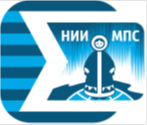 № п/пФ И О пациента, возрастили № истории болезниДиагноз12345678910111213n№Трудовые действия и умения Трудовые действия и умения Кол-воКол-воКол-во№Трудовые действия и умения Трудовые действия и умения IIIIIIОказание первичной специализированной медико-санитарной помощи в амбулаторных условиях пациентам с дерматозами, доброкачественными новообразованиями кожи, заболеваниями волос, микозами гладкой кожи и ее придатков, лепройОказание первичной специализированной медико-санитарной помощи в амбулаторных условиях пациентам с дерматозами, доброкачественными новообразованиями кожи, заболеваниями волос, микозами гладкой кожи и ее придатков, лепройОказание первичной специализированной медико-санитарной помощи в амбулаторных условиях пациентам с дерматозами, доброкачественными новообразованиями кожи, заболеваниями волос, микозами гладкой кожи и ее придатков, лепройОказание первичной специализированной медико-санитарной помощи в амбулаторных условиях пациентам с дерматозами, доброкачественными новообразованиями кожи, заболеваниями волос, микозами гладкой кожи и ее придатков, лепройОказание первичной специализированной медико-санитарной помощи в амбулаторных условиях пациентам с дерматозами, доброкачественными новообразованиями кожи, заболеваниями волос, микозами гладкой кожи и ее придатков, лепройОказание первичной специализированной медико-санитарной помощи в амбулаторных условиях пациентам с дерматозами, доброкачественными новообразованиями кожи, заболеваниями волос, микозами гладкой кожи и ее придатков, лепрой1Осуществлял (а) сбор жалоб, анамнеза жизни, анамнеза болезни у пациента (его законного представителя) и анализировать полученную информацию у пациентов с дерматозами, доброкачественными новообразованиями кожи, заболеваниями волос, микозами гладкой кожи и ее придатков, лепрой.Осуществлял (а) сбор жалоб, анамнеза жизни, анамнеза болезни у пациента (его законного представителя) и анализировать полученную информацию у пациентов с дерматозами, доброкачественными новообразованиями кожи, заболеваниями волос, микозами гладкой кожи и ее придатков, лепрой.2Оценивал (а) тяжесть состояния пациента у пациентов с дерматозами, доброкачественными новообразованиями кожи, заболеваниями волос, микозами гладкой кожи и ее придатков, лепрой.Оценивал (а) тяжесть состояния пациента у пациентов с дерматозами, доброкачественными новообразованиями кожи, заболеваниями волос, микозами гладкой кожи и ее придатков, лепрой.3Проводил (а):- осмотр пациента (визуальный осмотр и пальпация кожных покровов, слизистых оболочек, осмотр пораженных кожных);Проводил (а):- осмотр пациента (визуальный осмотр и пальпация кожных покровов, слизистых оболочек, осмотр пораженных кожных);3- исследование с помощью дерматоскопа и интерпретировал (а) полученные результаты;- исследование с помощью дерматоскопа и интерпретировал (а) полученные результаты;3- исследования функциональных свойств кожи, в том числе десквамации, пигментации, трансдермальной потери жидкости, эластичности кожи, pH кожи, себуметрии;- исследования функциональных свойств кожи, в том числе десквамации, пигментации, трансдермальной потери жидкости, эластичности кожи, pH кожи, себуметрии;3- трихологические исследования.- трихологические исследования.4Оценивал (а) общее и функциональное состояние кожи и ее придатков, подкожной жировой клетчатки, лимфатических узлов, суставов.Оценивал (а) общее и функциональное состояние кожи и ее придатков, подкожной жировой клетчатки, лимфатических узлов, суставов.5Оценивал (а) состояние суставов (при болезнях кожи, сопровождающихся их поражением).Оценивал (а) состояние суставов (при болезнях кожи, сопровождающихся их поражением).6Анализировал (а) полученные данные состояния кожных покровов, их поражений и диагностических признаков, симптомов.Анализировал (а) полученные данные состояния кожных покровов, их поражений и диагностических признаков, симптомов.7Формулировал (а) предварительный диагноз и составлял (а) план проведения лабораторных и инструментальных исследований.Формулировал (а) предварительный диагноз и составлял (а) план проведения лабораторных и инструментальных исследований.8Обосновывал (а) необходимость, объем лабораторного, инструментального исследований пациента и направление на  консультации к врачам-специалистам и оценивал (а) их результаты.Обосновывал (а) необходимость, объем лабораторного, инструментального исследований пациента и направление на  консультации к врачам-специалистам и оценивал (а) их результаты.9Получал (а) биологический материал от пациента, в том числе эпидермальные чешуйки, ногтевые пластины, пораженные волосы, содержимое кожного элемента-пузыря, мазок-отпечаток, для лабораторных исследований.Получал (а) биологический материал от пациента, в том числе эпидермальные чешуйки, ногтевые пластины, пораженные волосы, содержимое кожного элемента-пузыря, мазок-отпечаток, для лабораторных исследований.10Получал (а) кожный биоптат, для проведения патоморфологического исследования.Получал (а) кожный биоптат, для проведения патоморфологического исследования.11Проводил (а) дифференциальную диагностику:-доброкачественных и злокачественных новообразований кожи;-болезней кожи с клиническими проявлениями сифилиса;-болезней кожи и кожных проявлений системных заболеваний;Проводил (а) дифференциальную диагностику:-доброкачественных и злокачественных новообразований кожи;-болезней кожи с клиническими проявлениями сифилиса;-болезней кожи и кожных проявлений системных заболеваний;12Определял (а) медицинские показания для оказания пациенту медицинской помощи в стационарных условиях или условиях дневного стационара.Определял (а) медицинские показания для оказания пациенту медицинской помощи в стационарных условиях или условиях дневного стационара.13Устанавливал (а)  диагноз с учетом действующей Международной статистической классификации болезней и проблем, связанных со здоровьем (далее - МКБ), определение плана лечения.Устанавливал (а)  диагноз с учетом действующей Международной статистической классификации болезней и проблем, связанных со здоровьем (далее - МКБ), определение плана лечения.14Проводить необходимые лечебные процедуры, в соответствии с действующими порядками оказания медицинской помощи, клиническими рекомендациями (протоколами лечения) по вопросам оказания медицинской помощи, с учетом стандартов медицинской помощи:Проводить необходимые лечебные процедуры, в соответствии с действующими порядками оказания медицинской помощи, клиническими рекомендациями (протоколами лечения) по вопросам оказания медицинской помощи, с учетом стандартов медицинской помощи:14- электрокоагуляцию;- электрокоагуляцию;14-криодеструкцию;-криодеструкцию;14-лазерную деструкцию ткани кожи; -лазерную деструкцию ткани кожи; 14-механическое удаление доброкачественных новообразований на коже;-механическое удаление доброкачественных новообразований на коже;14-внутримышечное, внутрикожное введение лекарственных препаратов;-внутримышечное, внутрикожное введение лекарственных препаратов;14-инъекционное введение лекарственных препаратов в очаг поражения кожи;-инъекционное введение лекарственных препаратов в очаг поражения кожи;15Назначать и выписывать лекарственные препараты, в том числе экстемпоральные, медицинские изделия и лечебное питание.Назначать и выписывать лекарственные препараты, в том числе экстемпоральные, медицинские изделия и лечебное питание.16Оформлял (а) заключения с рекомендациями по проведению назначенного лечения в домашних условиях и о дате повторной консультации.Оформлял (а) заключения с рекомендациями по проведению назначенного лечения в домашних условиях и о дате повторной консультации.17Оформлял(а) заключения с рекомендациями для пациента по уходу за кожей и ее придатками.Оформлял(а) заключения с рекомендациями для пациента по уходу за кожей и ее придатками.18Оценивал (а) динамику состояния кожи и ее придатков в процессе проводимого лечения и при наличии медицинских показаний его коррекция.Оценивал (а) динамику состояния кожи и ее придатков в процессе проводимого лечения и при наличии медицинских показаний его коррекция.19Определял (а) медицинские показания для направления пациента к врачам-специалистам, для проведения медицинской реабилитации и санаторно-курортного лечения в специализированных медицинских организациях.Определял (а) медицинские показания для направления пациента к врачам-специалистам, для проведения медицинской реабилитации и санаторно-курортного лечения в специализированных медицинских организациях.20Проводил (а) профилактическое консультирование пациента, направленное на предупреждение развития рецидивов заболевания.Проводил (а) профилактическое консультирование пациента, направленное на предупреждение развития рецидивов заболевания.21Проводил (а) санитарно-противоэпидемические мероприятия в случае возникновения очага инфекции.Проводил (а) санитарно-противоэпидемические мероприятия в случае возникновения очага инфекции.Оказание первичной специализированной медико-санитарной помощи в амбулаторных условиях пациентам с инфекциями, передаваемыми половым путем, урогенитальными инфекциями и с вызванными ими осложнениями.Оказание первичной специализированной медико-санитарной помощи в амбулаторных условиях пациентам с инфекциями, передаваемыми половым путем, урогенитальными инфекциями и с вызванными ими осложнениями.Оказание первичной специализированной медико-санитарной помощи в амбулаторных условиях пациентам с инфекциями, передаваемыми половым путем, урогенитальными инфекциями и с вызванными ими осложнениями.Оказание первичной специализированной медико-санитарной помощи в амбулаторных условиях пациентам с инфекциями, передаваемыми половым путем, урогенитальными инфекциями и с вызванными ими осложнениями.Оказание первичной специализированной медико-санитарной помощи в амбулаторных условиях пациентам с инфекциями, передаваемыми половым путем, урогенитальными инфекциями и с вызванными ими осложнениями.Оказание первичной специализированной медико-санитарной помощи в амбулаторных условиях пациентам с инфекциями, передаваемыми половым путем, урогенитальными инфекциями и с вызванными ими осложнениями.22Осуществлял (а) сбор жалоб, анамнеза жизни, анамнеза болезни у пациента (его законного представителя) и анализировал (а) полученную информацию.Осуществлял (а) сбор жалоб, анамнеза жизни, анамнеза болезни у пациента (его законного представителя) и анализировал (а) полученную информацию.23Проводил (а) физикальный осмотр, в том числе осмотр и пальпацию, пациента с урогенитальными инфекционными заболеваниями, с инфекциями, передаваемыми половым путем, и интерпретировал (а) результаты осмотра.Проводил (а) физикальный осмотр, в том числе осмотр и пальпацию, пациента с урогенитальными инфекционными заболеваниями, с инфекциями, передаваемыми половым путем, и интерпретировал (а) результаты осмотра.24Формулировал (а) предварительный диагноз и составлял план лабораторных и инструментальных исследований.Формулировал (а) предварительный диагноз и составлял план лабораторных и инструментальных исследований.25Обосновывал (а) необходимость, объем лабораторного, инструментального обследования, а также необходимость направления на консультации к врачам-специалистам пациентов с инфекциями, передаваемыми половым путем, в том числе урогенитальными инфекционными заболеваниями, оценивал (а) их результаты.Обосновывал (а) необходимость, объем лабораторного, инструментального обследования, а также необходимость направления на консультации к врачам-специалистам пациентов с инфекциями, передаваемыми половым путем, в том числе урогенитальными инфекционными заболеваниями, оценивал (а) их результаты.26Проводил (а) инструментальное исследование пациента, в том числе кольпоскопическое, уретроскопическое.Проводил (а) инструментальное исследование пациента, в том числе кольпоскопическое, уретроскопическое.27Получал (а) биологический материал для лабораторных исследований и: Получал (а) биологический материал для лабораторных исследований и: Получал (а) биологический материал для лабораторных исследований и: Получал (а) биологический материал для лабораторных исследований и: Получал (а) биологический материал для лабораторных исследований и: 27- уретры;- уретры;27- влагалища;- влагалища;27- цервикального канала;- цервикального канала;27- слизистой оболочки влагалищной части шейки матки;- слизистой оболочки влагалищной части шейки матки;27- прямой кишки;- прямой кишки;27- ротоглотки;- ротоглотки;27- предстательной железы;- предстательной железы;27- материал с патологических высыпаний в аногенитальной области;- материал с патологических высыпаний в аногенитальной области;28Направлял (а) на забор крови для проведения серологического исследования.Направлял (а) на забор крови для проведения серологического исследования.29Интерпретировал (а) результаты лабораторных и инструментальных исследований.Интерпретировал (а) результаты лабораторных и инструментальных исследований.30Проводил (а) дифференциальный диагноз с другими заболеваниями и (или) состояниями.Проводил (а) дифференциальный диагноз с другими заболеваниями и (или) состояниями.31Устанавливал (а) диагноз с учетом МКБ, определял (а) план лечения пациента.Устанавливал (а) диагноз с учетом МКБ, определял (а) план лечения пациента.32Определял (а) медицинские показания для оказания пациенту медицинской помощи в стационарных условиях или в условиях дневного стационара.Определял (а) медицинские показания для оказания пациенту медицинской помощи в стационарных условиях или в условиях дневного стационара.33Назначал (а) и выписывал (а) лекарственные препараты, медицинские изделия и лечебное питание.Назначал (а) и выписывал (а) лекарственные препараты, медицинские изделия и лечебное питание.34Проводил (а) необходимые лечебные мероприятия, в том числе физиотерапевтические методы лечения, а также:Проводил (а) необходимые лечебные мероприятия, в том числе физиотерапевтические методы лечения, а также:Проводил (а) необходимые лечебные мероприятия, в том числе физиотерапевтические методы лечения, а также:Проводил (а) необходимые лечебные мероприятия, в том числе физиотерапевтические методы лечения, а также:Проводил (а) необходимые лечебные мероприятия, в том числе физиотерапевтические методы лечения, а также:34-электрокоагуляцию;-электрокоагуляцию;34-криодеструкцию;-криодеструкцию;34-лазерную деструкцию ткани кожи;-лазерную деструкцию ткани кожи;35-механическое удаление доброкачественных новообразований в аногенитальной области, влагалище, шейке матки, уретре;-механическое удаление доброкачественных новообразований в аногенитальной области, влагалище, шейке матки, уретре;36-внутримышечное, внутрикожное введение лекарственных препаратов в очаг поражения кожи;-внутримышечное, внутрикожное введение лекарственных препаратов в очаг поражения кожи;37Назначал (а) лабораторные и инструментальные исследования, необходимые для контроля результатов лечения инфекций, передаваемых половым путем, урогенитальных инфекций и их осложнений;Назначал (а) лабораторные и инструментальные исследования, необходимые для контроля результатов лечения инфекций, передаваемых половым путем, урогенитальных инфекций и их осложнений;38Оценивал (а) эффективность проводимого лечения и его коррекцию при наличии медицинских показанийОценивал (а) эффективность проводимого лечения и его коррекцию при наличии медицинских показаний39Оформлял (а) заключения для пациента с рекомендациями по проведению назначенного лечения в домашних условиях и о дате повторной консультации.Оформлял (а) заключения для пациента с рекомендациями по проведению назначенного лечения в домашних условиях и о дате повторной консультации.40Осуществлял (а) повторные осмотры пациента для определения эффективности проводимого леченияОсуществлял (а) повторные осмотры пациента для определения эффективности проводимого лечения41Консультировал (а) пациентов по вопросам профилактики заражения инфекциями, передаваемыми половым путем, в том числе урогенитальными инфекционными заболеваниями, ВИЧ-инфекцией, а также вызываемых ими осложнений.Консультировал (а) пациентов по вопросам профилактики заражения инфекциями, передаваемыми половым путем, в том числе урогенитальными инфекционными заболеваниями, ВИЧ-инфекцией, а также вызываемых ими осложнений.42Консультировал (а) пациента с целью информирования полового партнера о возможном наличии заболевания и необходимости проведения диагностического обследования и лечения.Консультировал (а) пациента с целью информирования полового партнера о возможном наличии заболевания и необходимости проведения диагностического обследования и лечения.43Заполнял (а) учетные формы медицинской документации по вновь выявленным случаям инфекций, передаваемых половым путем.Заполнял (а) учетные формы медицинской документации по вновь выявленным случаям инфекций, передаваемых половым путем.Проведение медицинских освидетельствований и медицинских экспертиз, медицинских осмотров, диспансерного наблюдения в отношении пациента с заболеваниями по профилю "дерматовенерология".Проведение медицинских освидетельствований и медицинских экспертиз, медицинских осмотров, диспансерного наблюдения в отношении пациента с заболеваниями по профилю "дерматовенерология".Проведение медицинских освидетельствований и медицинских экспертиз, медицинских осмотров, диспансерного наблюдения в отношении пациента с заболеваниями по профилю "дерматовенерология".Проведение медицинских освидетельствований и медицинских экспертиз, медицинских осмотров, диспансерного наблюдения в отношении пациента с заболеваниями по профилю "дерматовенерология".Проведение медицинских освидетельствований и медицинских экспертиз, медицинских осмотров, диспансерного наблюдения в отношении пациента с заболеваниями по профилю "дерматовенерология".Проведение медицинских освидетельствований и медицинских экспертиз, медицинских осмотров, диспансерного наблюдения в отношении пациента с заболеваниями по профилю "дерматовенерология".44Проводил (а) отдельные виды медицинских освидетельствований, медицинских осмотров, в том числе предварительных и периодических.Проводил (а) отдельные виды медицинских освидетельствований, медицинских осмотров, в том числе предварительных и периодических.45Формулировал (а) медицинские заключения по результатам медицинских освидетельствований, медицинских осмотров, в том числе предварительных и периодических, в части, касающейся наличия и (или) отсутствия заболеваний по профилю "дерматовенерология" и лепры.Формулировал (а) медицинские заключения по результатам медицинских освидетельствований, медицинских осмотров, в том числе предварительных и периодических, в части, касающейся наличия и (или) отсутствия заболеваний по профилю "дерматовенерология" и лепры.46Определял (а) признаки временной нетрудоспособности и признаки стойкого нарушения функции опорно-двигательного аппарата, обусловленное заболеваниями по профилю "дерматовенерология" и лепрой.Определял (а) признаки временной нетрудоспособности и признаки стойкого нарушения функции опорно-двигательного аппарата, обусловленное заболеваниями по профилю "дерматовенерология" и лепрой.47Проводил (а) экспертизу временной нетрудоспособности пациента с заболеваниями по профилю "дерматовенерология" и лепрой, работал (а) во врачебной комиссии медицинской организации по экспертизе временной нетрудоспособности.Проводил (а) экспертизу временной нетрудоспособности пациента с заболеваниями по профилю "дерматовенерология" и лепрой, работал (а) во врачебной комиссии медицинской организации по экспертизе временной нетрудоспособности.48Подготавливал (а) необходимую медицинскую документацию для пациента с заболеваниями по профилю "дерматовенерология" и лепрой для осуществления медико-социальной экспертизы в федеральных государственных учреждениях медико-социальной экспертизы.Подготавливал (а) необходимую медицинскую документацию для пациента с заболеваниями по профилю "дерматовенерология" и лепрой для осуществления медико-социальной экспертизы в федеральных государственных учреждениях медико-социальной экспертизы.49Направлял (а) пациентов, имеющих стойкое нарушение функции опорно-двигательного аппарата, обусловленное заболеваниями по профилю "дерматовенерология" и лепрой, на медико-социальную экспертизуНаправлял (а) пациентов, имеющих стойкое нарушение функции опорно-двигательного аппарата, обусловленное заболеваниями по профилю "дерматовенерология" и лепрой, на медико-социальную экспертизу50Осуществлял (а) диспансерное наблюдение за пациентами с заболеваниями по профилю "дерматовенерология" и лепрой.Осуществлял (а) диспансерное наблюдение за пациентами с заболеваниями по профилю "дерматовенерология" и лепрой.Ведение медицинской документации и организация деятельности находящего в распоряжении медицинского персонала.Ведение медицинской документации и организация деятельности находящего в распоряжении медицинского персонала.Ведение медицинской документации и организация деятельности находящего в распоряжении медицинского персонала.Ведение медицинской документации и организация деятельности находящего в распоряжении медицинского персонала.Ведение медицинской документации и организация деятельности находящего в распоряжении медицинского персонала.Ведение медицинской документации и организация деятельности находящего в распоряжении медицинского персонала.51Составлял (а) план работы и отчет о своей работе.52Оформлял (а) и соблюдал (а) требования к оформлению медицинской документации, предусмотренную законодательством Российской Федерации.53Работал (а) с персональными данными пациента и сведениями, составляющими врачебную тайну54Использовал (а) информационные системы в сфере здравоохранения и информационно-телекоммуникационную сеть "Интернет"55Вел (а) медицинскую документацию, в том числе в форме электронного документа, и контролировал (а) качество ее ведения.56Производил (а) анализ медико-статистических показателей заболеваемости, инвалидности для оценки здоровья прикрепленного населения.57Осуществлял (а) контроль выполнения должностных обязанностей находящимся в распоряжении медицинским персоналом.58Обеспечивал (а) внутренний контроль качества и безопасности медицинской деятельности. Оказание медицинской помощи в экстренной форме.Оказание медицинской помощи в экстренной форме.Оказание медицинской помощи в экстренной форме.Оказание медицинской помощи в экстренной форме.Оказание медицинской помощи в экстренной форме.Оказание медицинской помощи в экстренной форме.59Распознавал (а) состояния, представляющих угрозу жизни пациентов, включая состояние клинической смерти (остановка жизненно важных функций организма человека (кровообращения и (или) дыхания)), требующих оказания медицинской помощи в экстренной форме.60Осуществлял (а) оказание экстренной медицинской помощи в экстренной форме пациентам при состояниях, представляющих угрозу жизни пациентов, в том числе клинической смерти ( остановка жизненно важных функций организма человека (кровообращения/ дыхания).61Выполнял (а) мероприятия базовой сердечно-легочной реанимации.62Применял (а) лекарственные препараты и медицинские изделия при оказании медицинской помощи в экстренной форме.№Трудовые действия и умения Трудовые действия и умения Кол-воКол-воКол-во№Трудовые действия и умения Трудовые действия и умения IIIIIIОказание специализированной медицинской помощи в стационарных условиях, а также в условиях дневного стационара, пациентам с дерматозами, доброкачественными новообразованиями кожи, микозами гладкой кожи и ее придатков, лепрой, поражениями суставов, лимфопролиферативными заболеваниями.Оказание специализированной медицинской помощи в стационарных условиях, а также в условиях дневного стационара, пациентам с дерматозами, доброкачественными новообразованиями кожи, микозами гладкой кожи и ее придатков, лепрой, поражениями суставов, лимфопролиферативными заболеваниями.Оказание специализированной медицинской помощи в стационарных условиях, а также в условиях дневного стационара, пациентам с дерматозами, доброкачественными новообразованиями кожи, микозами гладкой кожи и ее придатков, лепрой, поражениями суставов, лимфопролиферативными заболеваниями.Оказание специализированной медицинской помощи в стационарных условиях, а также в условиях дневного стационара, пациентам с дерматозами, доброкачественными новообразованиями кожи, микозами гладкой кожи и ее придатков, лепрой, поражениями суставов, лимфопролиферативными заболеваниями.Оказание специализированной медицинской помощи в стационарных условиях, а также в условиях дневного стационара, пациентам с дерматозами, доброкачественными новообразованиями кожи, микозами гладкой кожи и ее придатков, лепрой, поражениями суставов, лимфопролиферативными заболеваниями.Оказание специализированной медицинской помощи в стационарных условиях, а также в условиях дневного стационара, пациентам с дерматозами, доброкачественными новообразованиями кожи, микозами гладкой кожи и ее придатков, лепрой, поражениями суставов, лимфопролиферативными заболеваниями.1Осуществлял (а) сбор жалоб, анамнеза жизни, анамнеза болезни у пациента (его законного представителя) и анализировать полученную информацию у пациентов с дерматозами, доброкачественными новообразованиями кожи, заболеваниями волос, микозами гладкой кожи и ее придатков, лепрой.Осуществлял (а) сбор жалоб, анамнеза жизни, анамнеза болезни у пациента (его законного представителя) и анализировать полученную информацию у пациентов с дерматозами, доброкачественными новообразованиями кожи, заболеваниями волос, микозами гладкой кожи и ее придатков, лепрой.2Оценивал (а) тяжесть состояния пациентов.Оценивал (а) тяжесть состояния пациентов.Проводил (а) и интерпретировал (а):- осмотр пациента (визуальный осмотр и пальпация кожных покровов, слизистых оболочек, осмотр пораженных кожных);Проводил (а) и интерпретировал (а):- осмотр пациента (визуальный осмотр и пальпация кожных покровов, слизистых оболочек, осмотр пораженных кожных);- исследование с помощью дерматоскопа и видеодерматоскопа и интерпретировать полученные результаты.- исследование с помощью дерматоскопа и видеодерматоскопа и интерпретировать полученные результаты.- исследования функциональных свойств кожи, в том числе эпидермальные чешуйки, ногтевые пластины, пораженные волосы, содержимое пузыря, мазок-отпечаток.- исследования функциональных свойств кожи, в том числе эпидермальные чешуйки, ногтевые пластины, пораженные волосы, содержимое пузыря, мазок-отпечаток.- инструментальные исследования.- инструментальные исследования.3Оценивал (а) общее и функциональное состояние кожи и ее придатков, подкожной жировой клетчатки, лимфатических узлов, суставов.Оценивал (а) общее и функциональное состояние кожи и ее придатков, подкожной жировой клетчатки, лимфатических узлов, суставов.4Оценивал (а) состояние суставов (при болезнях кожи, сопровождающихся их поражением).Оценивал (а) состояние суставов (при болезнях кожи, сопровождающихся их поражением).5Анализировал (а) полученные данные состояния кожных покровов, их поражений и диагностических признаков, симптомов.Анализировал (а) полученные данные состояния кожных покровов, их поражений и диагностических признаков, симптомов.6Формулировал (а) предварительный диагноз и составлял (а) план проведения лабораторных и инструментальных исследований.Формулировал (а) предварительный диагноз и составлял (а) план проведения лабораторных и инструментальных исследований.7Обосновывал (а) необходимость и направлял пациентов на  консультации к врачам-специалистам и оценивал (а) их результаты.Обосновывал (а) необходимость и направлял пациентов на  консультации к врачам-специалистам и оценивал (а) их результаты.8Направлял (а) пациентов на лабораторные и инструментальные обследования, в том числе проведение при наличии медицинских показаний в соответствии с действующими порядками оказания медицинской помощи, клиническими рекомендациями (протоколами лечения) по вопросам оказания медицинской помощи, с учетом стандартов медицинской помощи в том числе:Направлял (а) пациентов на лабораторные и инструментальные обследования, в том числе проведение при наличии медицинских показаний в соответствии с действующими порядками оказания медицинской помощи, клиническими рекомендациями (протоколами лечения) по вопросам оказания медицинской помощи, с учетом стандартов медицинской помощи в том числе:8- ультразвукового;- ультразвукового;8- рентгенографического исследований;- рентгенографического исследований;8- МРТ;- МРТ;8- позитронно-эмиссионной томографии;- позитронно-эмиссионной томографии;9Получал (а) биологический материал от пациента, в том числе эпидермальные чешуйки, ногтевые пластины, пораженные волосы, содержимое кожного элемента-пузыря, мазок-отпечаток, для лабораторных исследований.Получал (а) биологический материал от пациента, в том числе эпидермальные чешуйки, ногтевые пластины, пораженные волосы, содержимое кожного элемента-пузыря, мазок-отпечаток, для лабораторных исследований.10Получал (а) биоптат кожи для проведения патоморфологического и иммунофенотипического исследования.Получал (а) биоптат кожи для проведения патоморфологического и иммунофенотипического исследования.11Проводил (а) дифференциальную диагностику:-доброкачественных и злокачественных новообразований кожи;-болезней кожи с клиническими проявлениями сифилиса;-болезней кожи и кожных проявлений системных заболеваний, псориатических и ревматоидных поражений суставов.Проводил (а) дифференциальную диагностику:-доброкачественных и злокачественных новообразований кожи;-болезней кожи с клиническими проявлениями сифилиса;-болезней кожи и кожных проявлений системных заболеваний, псориатических и ревматоидных поражений суставов.12Устанавливал (а)  диагноз с учетом действующей Международной статистической классификации болезней и проблем, связанных со здоровьем (далее - МКБ), определение плана лечения.Устанавливал (а)  диагноз с учетом действующей Международной статистической классификации болезней и проблем, связанных со здоровьем (далее - МКБ), определение плана лечения.13Проводить необходимые лечебные процедуры, в том числе:-электрокоагуляцию;Проводить необходимые лечебные процедуры, в том числе:-электрокоагуляцию;13-криодеструкцию;-криодеструкцию;13-лазерную деструкцию ткани кожи; -лазерную деструкцию ткани кожи; 13-механическое удаление доброкачественных новообразований на коже;-механическое удаление доброкачественных новообразований на коже;13-внутрисуставное, внутримышечное, внутрикожное введение лекарственных препаратов;-внутрисуставное, внутримышечное, внутрикожное введение лекарственных препаратов;13-инъекционное введение лекарственных препаратов в очаг поражения кожи;-инъекционное введение лекарственных препаратов в очаг поражения кожи;14Назначал (а) и выписывать лекарственные препараты, в том числе экстемпоральные, медицинские изделия и лечебное питание.Назначал (а) и выписывать лекарственные препараты, в том числе экстемпоральные, медицинские изделия и лечебное питание.15Назначал (а)  иммуносупрессивные и цитостатические препараты  системного действия.Назначал (а)  иммуносупрессивные и цитостатические препараты  системного действия.16Проводил (а) физиотерапевтические процедуры с предварительным фототестированием, определением вида процедур, начальных и текущих дозировок, продолжительности курса лечения.Проводил (а) физиотерапевтические процедуры с предварительным фототестированием, определением вида процедур, начальных и текущих дозировок, продолжительности курса лечения.17Оценивал (а) степени достижения клинической эффективности проводимой терапии для определения необходимости продолжения лечения в стационарных условиях или условиях дневного стационараОценивал (а) степени достижения клинической эффективности проводимой терапии для определения необходимости продолжения лечения в стационарных условиях или условиях дневного стационара18Определял (а) медицинские показания для направления пациента к врачам-специалистам, для проведения медицинской реабилитации и санаторно-курортного лечения в специализированных медицинских организацияхОпределял (а) медицинские показания для направления пациента к врачам-специалистам, для проведения медицинской реабилитации и санаторно-курортного лечения в специализированных медицинских организациях19Проводил (а) консультирование пациента, направленное на предупреждение рецидива заболевания, с рекомендациями по уходу за кожей и ее придаткамиПроводил (а) консультирование пациента, направленное на предупреждение рецидива заболевания, с рекомендациями по уходу за кожей и ее придаткамиОказание специализированной медицинской помощи в стационарных условиях, а также в условиях дневного стационара, пациентам с инфекциями, передаваемыми половым путем.Оказание специализированной медицинской помощи в стационарных условиях, а также в условиях дневного стационара, пациентам с инфекциями, передаваемыми половым путем.Оказание специализированной медицинской помощи в стационарных условиях, а также в условиях дневного стационара, пациентам с инфекциями, передаваемыми половым путем.Оказание специализированной медицинской помощи в стационарных условиях, а также в условиях дневного стационара, пациентам с инфекциями, передаваемыми половым путем.Оказание специализированной медицинской помощи в стационарных условиях, а также в условиях дневного стационара, пациентам с инфекциями, передаваемыми половым путем.Оказание специализированной медицинской помощи в стационарных условиях, а также в условиях дневного стационара, пациентам с инфекциями, передаваемыми половым путем.20Осуществлял (а) сбор жалоб, анамнеза жизни, анамнеза болезни у пациента (его законного представителя)  в том числе с нарушением репродуктивных функций, вызванных инфекциями, передаваемыми половым путем, беременных, больных сифилисом, детей, с врожденным сифилисом.Осуществлял (а) сбор жалоб, анамнеза жизни, анамнеза болезни у пациента (его законного представителя)  в том числе с нарушением репродуктивных функций, вызванных инфекциями, передаваемыми половым путем, беременных, больных сифилисом, детей, с врожденным сифилисом.21Проводил (а) физикальный осмотр, в том числе осмотр и пальпацию, пациента с урогенитальными инфекционными заболеваниями, с инфекциями, передаваемыми половым путем, и интерпретировал (а) результаты осмотра.Проводил (а) физикальный осмотр, в том числе осмотр и пальпацию, пациента с урогенитальными инфекционными заболеваниями, с инфекциями, передаваемыми половым путем, и интерпретировал (а) результаты осмотра.22Формулировал (а) предварительный диагноз и составлял план лабораторных и инструментальных исследований.Формулировал (а) предварительный диагноз и составлял план лабораторных и инструментальных исследований.23Направлял (а) пациента на лабораторные и инструментальные исследования, в том числе проведение:- рентгенографического исследования;- эхокардиографического исследования;- спинномозговой пункции;Направлял (а) пациента на лабораторные и инструментальные исследования, в том числе проведение:- рентгенографического исследования;- эхокардиографического исследования;- спинномозговой пункции;24Определял (а) комплекс лабораторных исследований для серологической диагностики сифилиса.Определял (а) комплекс лабораторных исследований для серологической диагностики сифилиса.25Проводил (а) инструментальное исследование пациента, в том числе кольпоскопическое, уретроскопическое.Проводил (а) инструментальное исследование пациента, в том числе кольпоскопическое, уретроскопическое.26Получал (а) биологический материал для лабораторных исследований и: Получал (а) биологический материал для лабораторных исследований и: Получал (а) биологический материал для лабораторных исследований и: Получал (а) биологический материал для лабораторных исследований и: Получал (а) биологический материал для лабораторных исследований и: 26- уретры;- уретры;26- влагалища;- влагалища;26- цервикального канала;- цервикального канала;26- слизистой оболочки влагалищной части шейки матки;- слизистой оболочки влагалищной части шейки матки;26- прямой кишки;- прямой кишки;26- ротоглотки;- ротоглотки;26- предстательной железы;- предстательной железы;26- материал с патологических высыпаний в аногенитальной области;- материал с патологических высыпаний в аногенитальной области;27Интерпретировал (а) результаты лабораторных и инструментальных исследований.Интерпретировал (а) результаты лабораторных и инструментальных исследований.28Обосновывал (а) необходимость направления пациента с инфекциями, передаваемыми половым путем, в том числе урогенитальными инфекционными заболеваниями, на консультации к врачам-специалистам и интерпретировать их результатыОбосновывал (а) необходимость направления пациента с инфекциями, передаваемыми половым путем, в том числе урогенитальными инфекционными заболеваниями, на консультации к врачам-специалистам и интерпретировать их результаты29Проводил (а) дифференциальный диагноз с другими заболеваниями и (или) состояниями.Проводил (а) дифференциальный диагноз с другими заболеваниями и (или) состояниями.30Устанавливал (а) диагноз с учетом МКБ, определял (а) план лечения пациента.Устанавливал (а) диагноз с учетом МКБ, определял (а) план лечения пациента.31Определял (а) медицинские показания для оказания пациенту медицинской помощи в стационарных условиях или в условиях дневного стационара.Определял (а) медицинские показания для оказания пациенту медицинской помощи в стационарных условиях или в условиях дневного стационара.32Назначал (а) и выписывал (а) лекарственные препараты, медицинские изделия и лечебное питание.Назначал (а) и выписывал (а) лекарственные препараты, медицинские изделия и лечебное питание.33Проводил (а) необходимые лечебные мероприятия, в том числе физиотерапевтические методы лечения, а также:Проводил (а) необходимые лечебные мероприятия, в том числе физиотерапевтические методы лечения, а также:Проводил (а) необходимые лечебные мероприятия, в том числе физиотерапевтические методы лечения, а также:Проводил (а) необходимые лечебные мероприятия, в том числе физиотерапевтические методы лечения, а также:Проводил (а) необходимые лечебные мероприятия, в том числе физиотерапевтические методы лечения, а также:33-электрокоагуляцию;-электрокоагуляцию;33-криодеструкцию;-криодеструкцию;33-лазерную деструкцию ткани кожи;-лазерную деструкцию ткани кожи;33-механическое удаление доброкачественных новообразований в аногенитальной области, влагалище, шейке матки, уретре;-механическое удаление доброкачественных новообразований в аногенитальной области, влагалище, шейке матки, уретре;33-внутримышечное, внутрикожное введение лекарственных препаратов в очаг поражения кожи;-внутримышечное, внутрикожное введение лекарственных препаратов в очаг поражения кожи;34Назначал (а) лабораторные и инструментальные исследования, необходимые для контроля результатов лечения инфекций, передаваемых половым путем, в том числе урогенитальных инфекционных заболеванийНазначал (а) лабораторные и инструментальные исследования, необходимые для контроля результатов лечения инфекций, передаваемых половым путем, в том числе урогенитальных инфекционных заболеваний35Оценивал (а) эффективность проводимого лечения и его коррекцию при наличии медицинских показанийОценивал (а) эффективность проводимого лечения и его коррекцию при наличии медицинских показаний36Оказывал (а) консультативную помощь пациентам по вопросам профилактики заражения инфекциями, передаваемыми половым путем, в том числе урогенитальными инфекционными заболеваниями, ВИЧ - инфекцией, а также вызываемых ими осложненийОказывал (а) консультативную помощь пациентам по вопросам профилактики заражения инфекциями, передаваемыми половым путем, в том числе урогенитальными инфекционными заболеваниями, ВИЧ - инфекцией, а также вызываемых ими осложнений37Проводил (а) консультирования пациента по вопросам необходимости проведения диагностического обследования и при наличии медицинских показаний лечения полового партнераПроводил (а) консультирования пациента по вопросам необходимости проведения диагностического обследования и при наличии медицинских показаний лечения полового партнераПроведение медицинских экспертиз.Проведение медицинских экспертиз.Проведение медицинских экспертиз.Проведение медицинских экспертиз.Проведение медицинских экспертиз.Проведение медицинских экспертиз.38Проводил (а) экспертизу временной нетрудоспособности пациента с заболеваниями по профилю "дерматовенерология" и лепрой, работал (а) во врачебной комиссии медицинской организации по экспертизе временной нетрудоспособности.Проводил (а) экспертизу временной нетрудоспособности пациента с заболеваниями по профилю "дерматовенерология" и лепрой, работал (а) во врачебной комиссии медицинской организации по экспертизе временной нетрудоспособности.39Определял (а) признаки временной нетрудоспособности и признаки стойкого нарушения функции опорно-двигательного аппарата, обусловленное заболеваниями по профилю "дерматовенерология" и лепрой.Определял (а) признаки временной нетрудоспособности и признаки стойкого нарушения функции опорно-двигательного аппарата, обусловленное заболеваниями по профилю "дерматовенерология" и лепрой.40Формулировал (а) медицинские заключения по результатам медицинских освидетельствований, медицинских осмотров, в том числе предварительных и периодических, в части, касающейся наличия и (или) отсутствия заболеваний по профилю "дерматовенерология" и лепры.Формулировал (а) медицинские заключения по результатам медицинских освидетельствований, медицинских осмотров, в том числе предварительных и периодических, в части, касающейся наличия и (или) отсутствия заболеваний по профилю "дерматовенерология" и лепры.41Подготавливал (а) необходимую медицинскую документацию для пациента с заболеваниями по профилю "дерматовенерология" и лепрой для осуществления медико-социальной экспертизы в федеральных государственных учреждениях медико-социальной экспертизы.Подготавливал (а) необходимую медицинскую документацию для пациента с заболеваниями по профилю "дерматовенерология" и лепрой для осуществления медико-социальной экспертизы в федеральных государственных учреждениях медико-социальной экспертизы.42Направлял (а) пациентов, имеющих стойкое нарушение функции опорно-двигательного аппарата, обусловленное заболеваниями по профилю "дерматовенерология" и лепрой, на медико-социальную экспертизуНаправлял (а) пациентов, имеющих стойкое нарушение функции опорно-двигательного аппарата, обусловленное заболеваниями по профилю "дерматовенерология" и лепрой, на медико-социальную экспертизуВедение медицинской документации и организация деятельности находящего в распоряжении медицинского персонала.Ведение медицинской документации и организация деятельности находящего в распоряжении медицинского персонала.Ведение медицинской документации и организация деятельности находящего в распоряжении медицинского персонала.Ведение медицинской документации и организация деятельности находящего в распоряжении медицинского персонала.Ведение медицинской документации и организация деятельности находящего в распоряжении медицинского персонала.Ведение медицинской документации и организация деятельности находящего в распоряжении медицинского персонала.43Составлял (а) план работы и отчет о своей работе.44Оформлял (а) и соблюдал (а) требования к оформлению медицинской документации, предусмотренную законодательством Российской Федерации.45Работал (а) с персональными данными пациента и сведениями, составляющими врачебную тайну46Использовал (а) информационные системы в сфере здравоохранения и информационно-телекоммуникационную сеть "Интернет"47Вел (а) медицинскую документацию, в том числе в форме электронного документа, и контролировал (а) качество ее ведения.48Производил (а) анализ медико-статистических показателей заболеваемости, инвалидности для оценки здоровья прикрепленного населения.49Осуществлял (а) контроль выполнения должностных обязанностей находящимся в распоряжении медицинским персоналом.50Обеспечивал (а) внутренний контроль качества и безопасности медицинской деятельности. Оказание медицинской помощи в экстренной форме.Оказание медицинской помощи в экстренной форме.Оказание медицинской помощи в экстренной форме.Оказание медицинской помощи в экстренной форме.Оказание медицинской помощи в экстренной форме.Оказание медицинской помощи в экстренной форме.51Распознавал (а) состояния, представляющих угрозу жизни пациентов, включая состояние клинической смерти (остановка жизненно важных функций организма человека (кровообращения и (или) дыхания)), требующих оказания медицинской помощи в экстренной форме.52Осуществлял (а) оказание экстренной медицинской помощи в экстренной форме пациентам при состояниях, представляющих угрозу жизни пациентов, в том числе клинической смерти ( остановка жизненно важных функций организма человека (кровообращения/ дыхания).53Выполнял (а) мероприятия базовой сердечно-легочной реанимации.54Применял (а) лекарственные препараты и медицинские изделия при оказании медицинской помощи в экстренной форме.№п/пНаименование1nДатаТемаУчастие (присутствие, доклад, демонстрация больного и пр.)Общество акушер дерматовенерологов.ПрисутствиеДоброкачественных и злокачественных новообразований кожи.Выступлениеn